Tablo 5. Temel Maternal ve Neonatal Komplikasyonlar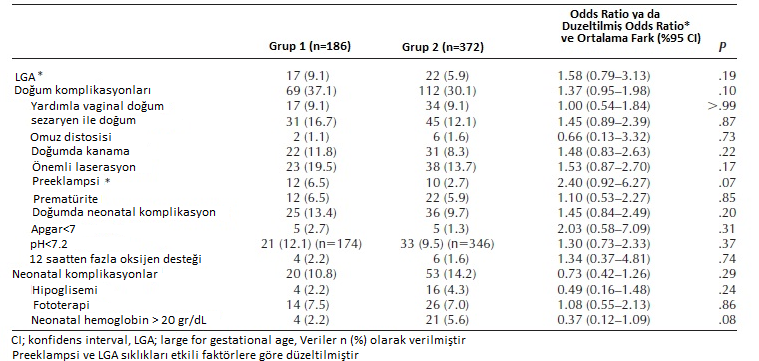 Kaynak 11’den adapte edilmiştir